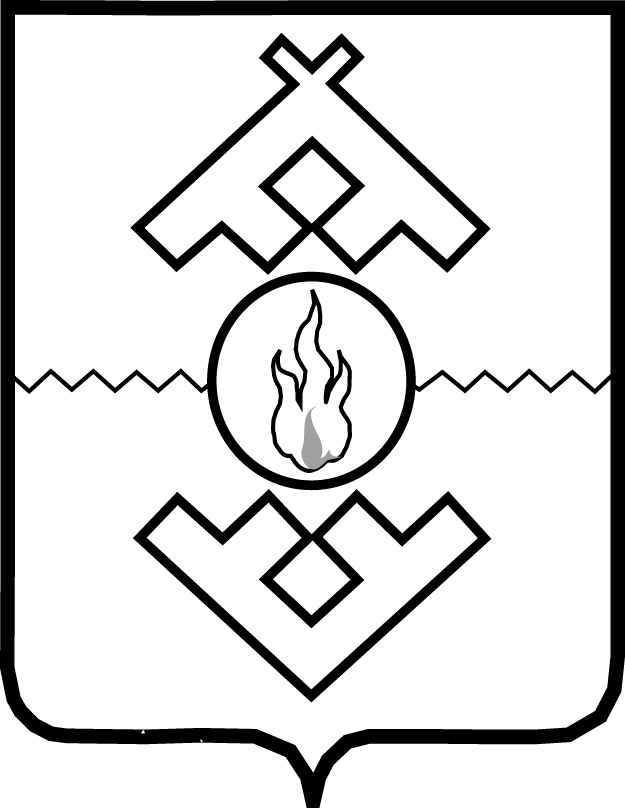 Департамент здравоохранения,труда и социальной защиты населенияНенецкого автономного округаПРИКАЗот ___ ___________ г. № ____г. Нарьян-МарВ соответствии с постановлением Администрации Ненецкого автономного округа от 02.02.2016 № 17-п «Об утверждении Положения о формировании государственного задания в отношении государственных учреждений Ненецкого автономного округа и финансовом обеспечении выполнения государственного задания» ПРИКАЗЫВАЮ:1. Утвердить государственное задание на оказание государственных услуг государственному бюджетному учреждению здравоохранения Ненецкого автономного округа «Ненецкая окружная больница» на 2018 год и плановый период 2019 и 2020 годов согласно Приложению. 2. Настоящий приказ вступает в силу со дня его официального опубликования и распространяет свое действие на правоотношения, возникшие с 1 января 2018 года.Руководитель Департамента здравоохранения,труда и социальной защиты населенияНенецкого автономного округа	С.А. СвиридовПриложение к приказу Департамента здравоохранения, труда и социальной защиты населения Ненецкого автономного округа от ___.12.2016 № _____«Об утверждении государственного задания Государственному бюджетному учреждению здравоохранения Ненецкого автономного округа «Ненецкая окружная больница» на 2018 год и плановый период 2019 и 2020 годов»Государственное заданиеГосударственного бюджетного учреждения Ненецкого автономного округа «Ненецкая окружная больница» на 2018 год и плановый период 2019 и 2020 годовВиды деятельности: Здравоохранение  Сведения об оказываемых государственных услугахРаздел I. Первичная медико-санитарная помощь        1. Наименование государственной услуги: Первичная медико-санитарная помощь, не включенная в базовую программу обязательного медицинского страхования     2. Категория потребителей государственной услуги: физические лица    3. Показатели, характеризующие объем государственной услуги.    3.1. Показатели, характеризующие качество государственной услуги <*>:    Допустимые (возможные) отклонения от установленных показателей качества государственной   услуги,   в   пределах  которых  государственное  задание считается выполненным (процентов): _____________________    3.2. Показатели, характеризующие объем государственной услуги:    Допустимые  (возможные)  отклонения от установленных показателей объема государственной   услуги,   в   пределах  которых  государственное  задание считается выполненным (процентов): __15_____    4.  Нормативные  правовые  акты,  устанавливающие  размер  платы (цену, тариф) либо порядок ее (его) установления:________________________________    5. Порядок оказания государственной услуги.    5.1.   Нормативные   правовые   акты,   регулирующие  порядок  оказания государственной услуги: Федеральный закон от 21.11.2011 № 323-ФЗ «Об основах охраны здоровья граждан в Российской Федерации»Приказ Минздравсоцразвития России от 15.05.2012 № 543н «Об утверждении Положения об организации оказания первичной медико-санитарной помощи взрослому населению»Приказ Минздравсоцразвития России от 16.04.2012 № 366н «Об утверждении Порядка оказания педиатрической помощи»Приказ Минздрава России от 01.11.2012 № 572н «Об утверждении Порядка оказания медицинской помощи по профилю акушерство и гинекология (за исключением использования вспомогательных репродуктивных технологий)»Приказ Минздрава России от 30.12.2015 № 1034н «Об утверждении Порядка оказания медицинской помощи по профилю «психиатрия-наркология» и Порядка диспансерного наблюдения за лицами с психическими расстройствами и (или) расстройствами поведения, связанными с употреблением психоактивных веществ»Приказ Минздравсоцразвития России от 17.05.2012 № 566н «Об утверждении Порядка оказания медицинской помощи при психических расстройствах и расстройствах поведения»Приказ Минздравсоцразвития России от 12.02.2007 № 107 «Об утверждении Примерного порядка организации работы по проведению консультирования больных ВИЧ-инфекцией, находящихся на диспансерном наблюдении»Приказ Минздрава России от 08.11.2012 № 689н «Об утверждении Порядка оказания медицинской помощи взрослому населению при заболевании, вызываемом вирусом иммунодефицита человека (ВИЧ-инфекции)»Приказ Минздрава России от 15.11.2012 № 924н «Об утверждении Порядка оказания медицинской помощи населению по профилю «дерматовенерология»    5.2.  Порядок информирования потенциальных потребителей государственной услуги:Раздел II. Специализированная медицинская помощь    1. Наименование государственной услуги:  Специализированная медицинская помощь (за исключением высокотехнологичной медицинской помощи), не включенная в базовую программу обязательного медицинского страхования, по профилям     2. Категория потребителей государственной услуги: физические лица    3. Показатели,  характеризующие объем государственной услуги.    3.1. Показатели, характеризующие качество государственной услуги <*>:    Допустимые (возможные) отклонения от установленных показателей качества государственной   услуги,   в   пределах  которых  государственное  задание считается выполненным (процентов): _____________________    3.2. Показатели, характеризующие объем государственной услуги:    Допустимые  (возможные)  отклонения от установленных показателей объема государственной   услуги,   в   пределах  которых  государственное  задание считается выполненным (процентов): __15_____    4.  Нормативные  правовые  акты,  устанавливающие  размер  платы (цену, тариф) либо порядок ее (его) установления:________________________________    5. Порядок оказания государственной услуги.    5.1.   Нормативные   правовые   акты,   регулирующие  порядок  оказания государственной услуги: Федеральный закон от 21.11.2011 № 323-ФЗ «Об основах охраны здоровья граждан в Российской Федерации»Приказ Минздравсоцразвития России от 15.05.2012 № 543н «Об утверждении Положения об организации оказания первичной медико-санитарной помощи взрослому населению»Приказ Минздравсоцразвития России от 16.04.2012 № 366н «Об утверждении Порядка оказания педиатрической помощи»Приказ Минздрава России от 01.11.2012 № 572н «Об утверждении Порядка оказания медицинской помощи по профилю акушерство и гинекология (за исключением использования вспомогательных репродуктивных технологий)»Приказ Минздрава России от 30.12.2015 № 1034н «Об утверждении Порядка оказания медицинской помощи по профилю «психиатрия-наркология» и Порядка диспансерного наблюдения за лицами с психическими расстройствами и (или) расстройствами поведения, связанными с употреблением психоактивных веществ»Приказ Минздравсоцразвития России от 17.05.2012 № 566н «Об утверждении Порядка оказания медицинской помощи при психических расстройствах и расстройствах поведения»Приказ Минздравсоцразвития России от 12.02.2007 № 107 «Об утверждении Примерного порядка организации работы по проведению консультирования больных ВИЧ-инфекцией, находящихся на диспансерном наблюдении»Приказ Минздрава России от 08.11.2012 № 689н «Об утверждении Порядка оказания медицинской помощи взрослому населению при заболевании, вызываемом вирусом иммунодефицита человека (ВИЧ-инфекции)»Приказ Минздрава России от 15.11.2012 № 924н «Об утверждении Порядка оказания медицинской помощи населению по профилю «дерматовенерология»    5.2.  Порядок информирования потенциальных потребителей государственной услуги:Раздел III.  Паллиативная медицинская помощь    1. Наименование государственной услуги:  Паллиативная медицинская помощь    2. Категория потребителей государственной услуги: физические лица    3. Показатели,  характеризующие объем государственной услуги.    3.1. Показатели, характеризующие качество государственной услуги <*>:    Допустимые (возможные) отклонения от установленных показателей качества государственной   услуги,   в   пределах  которых  государственное  задание считается выполненным (процентов): _____________________    3.2. Показатели, характеризующие объем государственной услуги:    Допустимые  (возможные)  отклонения от установленных показателей объема государственной   услуги,   в   пределах  которых  государственное  задание считается выполненным (процентов): __15_____    4.  Нормативные  правовые  акты,  устанавливающие  размер  платы (цену, тариф) либо порядок ее (его) установления:________________________________    5. Порядок оказания государственной услуги.    5.1.   Нормативные   правовые   акты,   регулирующие  порядок  оказания государственной услуги: Федеральный закон от 21.11.2011 № 323-ФЗ «Об основах охраны здоровья граждан в Российской Федерации»Приказ Минздравсоцразвития России от 15.05.2012 № 543н «Об утверждении Положения об организации оказания первичной медико-санитарной помощи взрослому населению»Приказ Минздравсоцразвития России от 16.04.2012 № 366н «Об утверждении Порядка оказания педиатрической помощи»Приказ Минздрава России от 01.11.2012 № 572н «Об утверждении Порядка оказания медицинской помощи по профилю акушерство и гинекология (за исключением использования вспомогательных репродуктивных технологий)»Приказ Минздрава России от 30.12.2015 № 1034н «Об утверждении Порядка оказания медицинской помощи по профилю «психиатрия-наркология» и Порядка диспансерного наблюдения за лицами с психическими расстройствами и (или) расстройствами поведения, связанными с употреблением психоактивных веществ»Приказ Минздравсоцразвития России от 17.05.2012 № 566н «Об утверждении Порядка оказания медицинской помощи при психических расстройствах и расстройствах поведения»Приказ Минздравсоцразвития России от 12.02.2007 № 107 «Об утверждении Примерного порядка организации работы по проведению консультирования больных ВИЧ-инфекцией, находящихся на диспансерном наблюдении»Приказ Минздрава России от 08.11.2012 № 689н «Об утверждении Порядка оказания медицинской помощи взрослому населению при заболевании, вызываемом вирусом иммунодефицита человека (ВИЧ-инфекции)»Приказ Минздрава России от 15.11.2012 № 924н «Об утверждении Порядка оказания медицинской помощи населению по профилю «дерматовенерология»    5.2.  Порядок информирования потенциальных потребителей государственной услуги:Раздел IV _Скорая, в том числе скорая специализированная, медицинская помощь1. Наименование государственной услуги:  Скорая, в том числе скорая специализированная, медицинская помощь (включая медицинскую эвакуацию), не включенная в базовую программу обязательного медицинского страхования, а также оказание медицинской помощи при чрезвычайных ситуациях    2. Категория потребителей государственной услуги: физические лица    3. Показатели,  характеризующие объем государственной услуги.    3.1. Показатели, характеризующие качество государственной услуги <*>:    Допустимые (возможные) отклонения от установленных показателей качества государственной   услуги,   в   пределах  которых  государственное  задание считается выполненным (процентов): _____________________    3.2. Показатели, характеризующие объем государственной услуги:    Допустимые  (возможные)  отклонения от установленных показателей объема государственной   услуги,   в   пределах  которых  государственное  задание считается выполненным (процентов): __15_____    4.  Нормативные  правовые  акты,  устанавливающие  размер  платы (цену, тариф) либо порядок ее (его) установления:________________________________    5. Порядок оказания государственной услуги.    5.1.   Нормативные   правовые   акты,   регулирующие  порядок  оказания государственной услуги: Федеральный закон от 21.11.2011 № 323-ФЗ «Об основах охраны здоровья граждан в Российской Федерации»Приказ Минздрава России от 20.06.2013 № 388н «Об утверждении Порядка оказания скорой, в том числе скорой специализированной, медицинской помощи»    5.2.  Порядок информирования потенциальных потребителей государственной услуги:Раздел V. Медицинское освидетельствование1. Наименование государственной услуги: освидетельствование на состояние опьянения (алкогольного, наркотического или иного токсического), не включенное в базовую программу обязательного медицинского страхования, а также оказание медицинской помощи при чрезвычайных ситуациях;2. Категория потребителей государственной услуги: физические лица;3. Показатели, характеризующие объем государственной услуги.3.1. Показатели, характеризующие качество государственной услуги <*>: Допустимые (возможные) отклонения от установленных показателей качества государственной услуги, в пределах которых государственное задание считается выполненным (процентов): _____________________3.2. Показатели, характеризующие объем государственной услуги:Допустимые (возможные) отклонения от установленных показателей объема государственной услуги, в пределах которых государственное задание считается выполненным (процентов):  15  4. Нормативные правовые акты, устанавливающие размер платы (цену, тариф) либо порядок ее (его) установления: -5. Порядок оказания государственной услуги.5.1. Нормативные правовые акты, регулирующие порядок оказания государственной услуги: Федеральный закон от 21.11.2011 № 323-ФЗ «Об основах охраны здоровья граждан в Российской Федерации»;Приказ Минздрава России от 18.12.2015 № 933н «О порядке проведения медицинского освидетельствования на состояние опьянения (алкогольного, наркотического или иного токсического)»;Приказ Минздрава России от 11.03.2013 № 121н «Об утверждении Требований к организации и выполнению работ (услуг) при оказании первичной медико-санитарной, специализированной (в том числе высокотехнологичной), скорой (в том числе скорой специализированной), паллиативной медицинской помощи, оказании медицинской помощи при санаторно-курортном лечении, при проведении медицинских экспертиз, медицинских осмотров, медицинских освидетельствований и санитарно-противоэпидемических (профилактических) мероприятий в рамках оказания медицинской помощи, при трансплантации (пересадке) органов и (или) тканей, обращении донорской крови и (или) ее компонентов в медицинских целях».5.2. Порядок информирования потенциальных потребителей государственной услуги:Об утверждении государственного задания Государственному бюджетному учреждению здравоохранения Ненецкого автономного округа «Ненецкая окружная больница» на 2018 год и плановый период 2019 и 2020 годовПорядковый номерПоказатель, характеризующий содержание государственной услугиПоказатель, характеризующий содержание государственной услугиПоказатель, характеризующий содержание государственной услугиПоказатель, характеризующий условия (формы) оказания государственной услугиПоказатель, характеризующий условия (формы) оказания государственной услугиПоказатель объема государственной услугиПоказатель объема государственной услугиПоказатель объема государственной услугиЗначение показателя объема государственной услугиЗначение показателя объема государственной услугиЗначение показателя объема государственной услугиПорядковый номерПоказатель, характеризующий содержание государственной услугиПоказатель, характеризующий содержание государственной услугиПоказатель, характеризующий содержание государственной услугиПоказатель, характеризующий условия (формы) оказания государственной услугиПоказатель, характеризующий условия (формы) оказания государственной услугинаименование показателяединица измерения по ОКЕИединица измерения по ОКЕИ2018 год (очередной финансовый год)2019 год (1-й год планового периода) <**>2020 год (2-й год планового периода) <**>Порядковый номерПоказатель, характеризующий содержание государственной услугиПоказатель, характеризующий содержание государственной услугиПоказатель, характеризующий содержание государственной услугиПоказатель, характеризующий условия (формы) оказания государственной услугиПоказатель, характеризующий условия (формы) оказания государственной услугинаименование показателянаименованиекод2018 год (очередной финансовый год)2019 год (1-й год планового периода) <**>2020 год (2-й год планового периода) <**>Порядковый номернаименование показателянаименование показателянаименование показателянаименование показателянаименование показателянаименование показателянаименованиекод2018 год (очередной финансовый год)2019 год (1-й год планового периода) <**>2020 год (2-й год планового периода) <**>123456789101112ХХХХХХХХХХХХХХХХХХХХХХХХПорядковый номерПоказатель, характеризующий содержание государственной услугиПоказатель, характеризующий содержание государственной услугиПоказатель, характеризующий содержание государственной услугиПоказатель, характеризующий условия (формы) оказания государственной услугиПоказатель, характеризующий условия (формы) оказания государственной услугиПоказатель объема государственной услугиПоказатель объема государственной услугиПоказатель объема государственной услугиЗначение показателя объема государственной услугиЗначение показателя объема государственной услугиЗначение показателя объема государственной услугиСреднегодовой размер платы (цена, тариф)Среднегодовой размер платы (цена, тариф)Среднегодовой размер платы (цена, тариф)Порядковый номерПоказатель, характеризующий содержание государственной услугиПоказатель, характеризующий содержание государственной услугиПоказатель, характеризующий содержание государственной услугиПоказатель, характеризующий условия (формы) оказания государственной услугиПоказатель, характеризующий условия (формы) оказания государственной услугинаименование показателяединица измерения по ОКЕИединица измерения по ОКЕИ2018год (очередной финансовый год)2019 год (1-й год планового периода) <**>2020 год (2-й год планового периода) <**>2018 год (очередной финансовый год)2019 год (1-й год планового периода) <**>2020  год (2-й год планового периода) <**>Порядковый номерПоказатель, характеризующий содержание государственной услугиПоказатель, характеризующий содержание государственной услугиПоказатель, характеризующий содержание государственной услугиПоказатель, характеризующий условия (формы) оказания государственной услугиПоказатель, характеризующий условия (формы) оказания государственной услугинаименование показателянаименованиекод2018год (очередной финансовый год)2019 год (1-й год планового периода) <**>2020 год (2-й год планового периода) <**>2018 год (очередной финансовый год)2019 год (1-й год планового периода) <**>2020  год (2-й год планового периода) <**>Порядковый номернаименование показателянаименование показателянаименование показателянаименование показателянаименование показателянаименование показателянаименованиекод2018год (очередной финансовый год)2019 год (1-й год планового периода) <**>2020 год (2-й год планового периода) <**>2018 год (очередной финансовый год)2019 год (1-й год планового периода) <**>2020  год (2-й год планового периода) <**>1234567891011121314151Первичная медико-санитарная помощь, в части диагностики и лечения ВИЧ-инфекцияамбулаторнообращениепосещение54513963963962Первичная медико-санитарная помощь, в части диагностики и лечения Инфекционные болезни (за исключением ВИЧ-инфекции)амбулаторнообращениепосещение54519999993Первичная медико-санитарная помощь, в части диагностики и лечения Наркологияамбулаторнообращениепосещение54514425442544254Первичная медико-санитарная помощь, в части диагностики и лечения Наркология (профилактические посещения)амбулаторнопосещениепосещение54514666466646665Первичная медико-санитарная помощь, в части диагностики и лечения Психиатрияамбулаторнообращениепосещение54514218421842186Первичная медико-санитарная помощь, в части диагностики и лечения Психиатрия (профилактические посещения)амбулаторнопосещениепосещение54517150715071507Медицинская помощь, оказываемая медицинскими работниками здравпунктов, в части профилактики (доврачебная)амбулаторнопосещениепосещение54512461246124618Медицинская помощь, оказываемая медицинскими работниками здравпунктов в части диагностики и лечения (доврачебная)амбулаторнообращениепосещение5451583858385838Способ информированияСостав размещаемой информацииЧастота обновления информации1231.Размещение в сети «Интернет»Адрес медицинской организации; виды медицинской помощи, руководитель медицинской организации, его заместители и руководители структурных подразделений;Время работы организации, специалистов;Электронная регистратура (запись на прием к врачу);Контакты медицинской организацииАнкета независимой оценки качества медицинской организации;Перечень лекарственных препаратов, отпускаемых по рецепту врача бесплатно или с 50-% скидкойКатегории граждан, имеющих право на льготное лекарственное обеспечениеТерриториальная программа государственных гарантий бесплатного оказания медицинской помощи гражданам по мере необходимости, но не реже 1 раза в год2.Размещение на информационных стендах, размещенных в медицинской организации и инфоматахАдрес медицинской организации; виды медицинской помощи, руководитель медицинской организации, его заместители и руководители структурных подразделений;Время работы организации, специалистов;Электронная регистратура (запись на прием к врачу);Контакты медицинской организацииАнкета независимой оценки качества медицинской организации;Перечень лекарственных препаратов, отпускаемых по рецепту врача бесплатно или с 50-% скидкойКатегории граждан, имеющих право на льготное лекарственное обеспечениеТерриториальная программа государственных гарантий бесплатного оказания медицинской помощи гражданам по мере необходимости, но не реже 1 раза в годПорядковый номерПоказатель, характеризующий содержание государственной услугиПоказатель, характеризующий содержание государственной услугиПоказатель, характеризующий содержание государственной услугиПоказатель, характеризующий условия (формы) оказания государственной услугиПоказатель, характеризующий условия (формы) оказания государственной услугиПоказатель объема государственной услугиПоказатель объема государственной услугиПоказатель объема государственной услугиЗначение показателя объема государственной услугиЗначение показателя объема государственной услугиЗначение показателя объема государственной услугиПорядковый номерПоказатель, характеризующий содержание государственной услугиПоказатель, характеризующий содержание государственной услугиПоказатель, характеризующий содержание государственной услугиПоказатель, характеризующий условия (формы) оказания государственной услугиПоказатель, характеризующий условия (формы) оказания государственной услугинаименование показателяединица измерения по ОКЕИединица измерения по ОКЕИ2018 год (очередной финансовый год)2019 год (1-й год планового периода) <**>2020 год (2-й год планового периода) <**>Порядковый номерПоказатель, характеризующий содержание государственной услугиПоказатель, характеризующий содержание государственной услугиПоказатель, характеризующий содержание государственной услугиПоказатель, характеризующий условия (формы) оказания государственной услугиПоказатель, характеризующий условия (формы) оказания государственной услугинаименование показателянаименованиекод2018 год (очередной финансовый год)2019 год (1-й год планового периода) <**>2020 год (2-й год планового периода) <**>Порядковый номернаименование показателянаименование показателянаименование показателянаименование показателянаименование показателянаименование показателянаименованиекод2018 год (очередной финансовый год)2019 год (1-й год планового периода) <**>2020 год (2-й год планового периода) <**>123456789101112ХХХХХХХХХХХХХХХХХХХХХХХХПорядковый номерПоказатель, характеризующий содержание государственной услугиПоказатель, характеризующий содержание государственной услугиПоказатель, характеризующий содержание государственной услугиПоказатель, характеризующий условия (формы) оказания государственной услугиПоказатель, характеризующий условия (формы) оказания государственной услугиПоказатель объема государственной услугиПоказатель объема государственной услугиПоказатель объема государственной услугиЗначение показателя объема государственной услугиЗначение показателя объема государственной услугиЗначение показателя объема государственной услугиСреднегодовой размер платы (цена, тариф)Среднегодовой размер платы (цена, тариф)Среднегодовой размер платы (цена, тариф)Порядковый номерПоказатель, характеризующий содержание государственной услугиПоказатель, характеризующий содержание государственной услугиПоказатель, характеризующий содержание государственной услугиПоказатель, характеризующий условия (формы) оказания государственной услугиПоказатель, характеризующий условия (формы) оказания государственной услугинаименование показателяединица измерения по ОКЕИединица измерения по ОКЕИ2018год (очередной финансовый год)2019 год (1-й год планового периода) <**>2020 год (2-й год планового периода) <**>2018 год (очередной финансовый год)2019 год (1-й год планового периода) <**>2020  год (2-й год планового периода) <**>Порядковый номерПоказатель, характеризующий содержание государственной услугиПоказатель, характеризующий содержание государственной услугиПоказатель, характеризующий содержание государственной услугиПоказатель, характеризующий условия (формы) оказания государственной услугиПоказатель, характеризующий условия (формы) оказания государственной услугинаименование показателянаименованиекод2018год (очередной финансовый год)2019 год (1-й год планового периода) <**>2020 год (2-й год планового периода) <**>2018 год (очередной финансовый год)2019 год (1-й год планового периода) <**>2020  год (2-й год планового периода) <**>Порядковый номернаименование показателянаименование показателянаименование показателянаименование показателянаименование показателянаименование показателянаименованиекод2018год (очередной финансовый год)2019 год (1-й год планового периода) <**>2020 год (2-й год планового периода) <**>2018 год (очередной финансовый год)2019 год (1-й год планового периода) <**>2020  год (2-й год планового периода) <**>1234567891011121314151психиатриястационарзаконченный случайкойко-день91115280528052802Психиатрия-наркология (в части наркологии)стационарзаконченный случайкойко-день91114620462046203Инфекционные болезни (в части синдрома приобретенного иммунодефицита (ВИЧ-инфекции) и дерматовенерологии)стационарзаконченный случайкойко-день91113003003004Сестринский уход (в части «акушерское дело»)стационарзаконченный случайкойко-день91116006006005Терапия (в части «стационар село»)стационарзаконченный случайкойко-день9111149601496014960Способ информированияСостав размещаемой информацииЧастота обновления информации1231.Размещение в сети «Интернет»Адрес медицинской организации; виды медицинской помощи, руководитель медицинской организации, его заместители и руководители структурных подразделений;Время работы организации, специалистов;Электронная регистратура (запись на прием к врачу);Контакты медицинской организацииАнкета независимой оценки качества медицинской организации;Перечень лекарственных препаратов, отпускаемых по рецепту врача бесплатно или с 50-% скидкойКатегории граждан, имеющих право на льготное лекарственное обеспечениеТерриториальная программа государственных гарантий бесплатного оказания медицинской помощи гражданам по мере необходимости, но не реже 1 раза в год2.Размещение на информационных стендах, размещенных в медицинской организации и инфоматахАдрес медицинской организации; виды медицинской помощи, руководитель медицинской организации, его заместители и руководители структурных подразделений;Время работы организации, специалистов;Электронная регистратура (запись на прием к врачу);Контакты медицинской организацииАнкета независимой оценки качества медицинской организации;Перечень лекарственных препаратов, отпускаемых по рецепту врача бесплатно или с 50-% скидкойКатегории граждан, имеющих право на льготное лекарственное обеспечениеТерриториальная программа государственных гарантий бесплатного оказания медицинской помощи гражданам по мере необходимости, но не реже 1 раза в годПорядковый номерПоказатель, характеризующий содержание государственной услугиПоказатель, характеризующий содержание государственной услугиПоказатель, характеризующий содержание государственной услугиПоказатель, характеризующий условия (формы) оказания государственной услугиПоказатель, характеризующий условия (формы) оказания государственной услугиПоказатель объема государственной услугиПоказатель объема государственной услугиПоказатель объема государственной услугиЗначение показателя объема государственной услугиЗначение показателя объема государственной услугиЗначение показателя объема государственной услугиПорядковый номерПоказатель, характеризующий содержание государственной услугиПоказатель, характеризующий содержание государственной услугиПоказатель, характеризующий содержание государственной услугиПоказатель, характеризующий условия (формы) оказания государственной услугиПоказатель, характеризующий условия (формы) оказания государственной услугинаименование показателяединица измерения по ОКЕИединица измерения по ОКЕИ2018 год (очередной финансовый год)2019 год (1-й год планового периода) <**>2020 год (2-й год планового периода) <**>Порядковый номерПоказатель, характеризующий содержание государственной услугиПоказатель, характеризующий содержание государственной услугиПоказатель, характеризующий содержание государственной услугиПоказатель, характеризующий условия (формы) оказания государственной услугиПоказатель, характеризующий условия (формы) оказания государственной услугинаименование показателянаименованиекод2018 год (очередной финансовый год)2019 год (1-й год планового периода) <**>2020 год (2-й год планового периода) <**>Порядковый номернаименование показателянаименование показателянаименование показателянаименование показателянаименование показателянаименование показателянаименованиекод2018 год (очередной финансовый год)2019 год (1-й год планового периода) <**>2020 год (2-й год планового периода) <**>123456789101112ХХХХХХХХХХХХХХХХХХХХХХХХПорядковый номерПоказатель, характеризующий содержание государственной услугиПоказатель, характеризующий содержание государственной услугиПоказатель, характеризующий содержание государственной услугиПоказатель, характеризующий условия (формы) оказания государственной услугиПоказатель, характеризующий условия (формы) оказания государственной услугиПоказатель объема государственной услугиПоказатель объема государственной услугиПоказатель объема государственной услугиЗначение показателя объема государственной услугиЗначение показателя объема государственной услугиЗначение показателя объема государственной услугиСреднегодовой размер платы (цена, тариф)Среднегодовой размер платы (цена, тариф)Среднегодовой размер платы (цена, тариф)Порядковый номерПоказатель, характеризующий содержание государственной услугиПоказатель, характеризующий содержание государственной услугиПоказатель, характеризующий содержание государственной услугиПоказатель, характеризующий условия (формы) оказания государственной услугиПоказатель, характеризующий условия (формы) оказания государственной услугинаименование показателяединица измерения по ОКЕИединица измерения по ОКЕИ2018год (очередной финансовый год)2019 год (1-й год планового периода) <**>2020 год (2-й год планового периода) <**>2018 год (очередной финансовый год)2019 год (1-й год планового периода) <**>2020  год (2-й год планового периода) <**>Порядковый номерПоказатель, характеризующий содержание государственной услугиПоказатель, характеризующий содержание государственной услугиПоказатель, характеризующий содержание государственной услугиПоказатель, характеризующий условия (формы) оказания государственной услугиПоказатель, характеризующий условия (формы) оказания государственной услугинаименование показателянаименованиекод2018год (очередной финансовый год)2019 год (1-й год планового периода) <**>2020 год (2-й год планового периода) <**>2018 год (очередной финансовый год)2019 год (1-й год планового периода) <**>2020  год (2-й год планового периода) <**>Порядковый номернаименование показателянаименование показателянаименование показателянаименование показателянаименование показателянаименование показателянаименованиекод2018год (очередной финансовый год)2019 год (1-й год планового периода) <**>2020 год (2-й год планового периода) <**>2018 год (очередной финансовый год)2019 год (1-й год планового периода) <**>2020  год (2-й год планового периода) <**>1234567891011121314151Паллиативная медицинская помощьстационарзаконченный случайкойко-день9111374037403740Способ информированияСостав размещаемой информацииЧастота обновления информации1231.Размещение в сети «Интернет»Адрес медицинской организации; виды медицинской помощи, руководитель медицинской организации, его заместители и руководители структурных подразделений;Время работы организации, специалистов;Электронная регистратура (запись на прием к врачу);Контакты медицинской организацииАнкета независимой оценки качества медицинской организации;Перечень лекарственных препаратов, отпускаемых по рецепту врача бесплатно или с 50-% скидкойКатегории граждан, имеющих право на льготное лекарственное обеспечениеТерриториальная программа государственных гарантий бесплатного оказания медицинской помощи гражданам по мере необходимости, но не реже 1 раза в год2.Размещение на информационных стендах, размещенных в медицинской организации и инфоматахАдрес медицинской организации; виды медицинской помощи, руководитель медицинской организации, его заместители и руководители структурных подразделений;Время работы организации, специалистов;Электронная регистратура (запись на прием к врачу);Контакты медицинской организацииАнкета независимой оценки качества медицинской организации;Перечень лекарственных препаратов, отпускаемых по рецепту врача бесплатно или с 50-% скидкойКатегории граждан, имеющих право на льготное лекарственное обеспечениеТерриториальная программа государственных гарантий бесплатного оказания медицинской помощи гражданам по мере необходимости, но не реже 1 раза в годПорядковый номерПоказатель, характеризующий содержание государственной услугиПоказатель, характеризующий содержание государственной услугиПоказатель, характеризующий содержание государственной услугиПоказатель, характеризующий условия (формы) оказания государственной услугиПоказатель, характеризующий условия (формы) оказания государственной услугиПоказатель объема государственной услугиПоказатель объема государственной услугиПоказатель объема государственной услугиЗначение показателя объема государственной услугиЗначение показателя объема государственной услугиЗначение показателя объема государственной услугиПорядковый номерПоказатель, характеризующий содержание государственной услугиПоказатель, характеризующий содержание государственной услугиПоказатель, характеризующий содержание государственной услугиПоказатель, характеризующий условия (формы) оказания государственной услугиПоказатель, характеризующий условия (формы) оказания государственной услугинаименование показателяединица измерения по ОКЕИединица измерения по ОКЕИ2018 год (очередной финансовый год)2019 год (1-й год планового периода) <**>2020 год (2-й год планового периода) <**>Порядковый номерПоказатель, характеризующий содержание государственной услугиПоказатель, характеризующий содержание государственной услугиПоказатель, характеризующий содержание государственной услугиПоказатель, характеризующий условия (формы) оказания государственной услугиПоказатель, характеризующий условия (формы) оказания государственной услугинаименование показателянаименованиекод2018 год (очередной финансовый год)2019 год (1-й год планового периода) <**>2020 год (2-й год планового периода) <**>Порядковый номернаименование показателянаименование показателянаименование показателянаименование показателянаименование показателянаименование показателянаименованиекод2018 год (очередной финансовый год)2019 год (1-й год планового периода) <**>2020 год (2-й год планового периода) <**>123456789101112ХХХХХХХХХХХХХХХХХХХХХХХХПорядковый номерПоказатель, характеризующий содержание государственной услугиПоказатель, характеризующий содержание государственной услугиПоказатель, характеризующий содержание государственной услугиПоказатель, характеризующий условия (формы) оказания государственной услугиПоказатель, характеризующий условия (формы) оказания государственной услугиПоказатель объема государственной услугиПоказатель объема государственной услугиПоказатель объема государственной услугиЗначение показателя объема государственной услугиЗначение показателя объема государственной услугиЗначение показателя объема государственной услугиСреднегодовой размер платы (цена, тариф)Среднегодовой размер платы (цена, тариф)Среднегодовой размер платы (цена, тариф)Порядковый номерПоказатель, характеризующий содержание государственной услугиПоказатель, характеризующий содержание государственной услугиПоказатель, характеризующий содержание государственной услугиПоказатель, характеризующий условия (формы) оказания государственной услугиПоказатель, характеризующий условия (формы) оказания государственной услугинаименование показателяединица измерения по ОКЕИединица измерения по ОКЕИ2018год (очередной финансовый год)2019 год (1-й год планового периода) <**>2020 год (2-й год планового периода) <**>2018 год (очередной финансовый год)2019 год (1-й год планового периода) <**>2020  год (2-й год планового периода) <**>Порядковый номерПоказатель, характеризующий содержание государственной услугиПоказатель, характеризующий содержание государственной услугиПоказатель, характеризующий содержание государственной услугиПоказатель, характеризующий условия (формы) оказания государственной услугиПоказатель, характеризующий условия (формы) оказания государственной услугинаименование показателянаименованиекод2018год (очередной финансовый год)2019 год (1-й год планового периода) <**>2020 год (2-й год планового периода) <**>2018 год (очередной финансовый год)2019 год (1-й год планового периода) <**>2020  год (2-й год планового периода) <**>Порядковый номернаименование показателянаименование показателянаименование показателянаименование показателянаименование показателянаименование показателянаименованиекод2018год (очередной финансовый год)2019 год (1-й год планового периода) <**>2020 год (2-й год планового периода) <**>2018 год (очередной финансовый год)2019 год (1-й год планового периода) <**>2020  год (2-й год планового периода) <**>1234567891011121314151Скорая, в том числе скорая специализированная, медицинская помощь (за исключением санитарно-авиационной эвакуации)Вне медицинской организациивызоввызов64222000200020002Санитарно-авиационная эвакуацияВне медицинской организациивызоввызов6422260260260Способ информированияСостав размещаемой информацииЧастота обновления информации1231.Размещение в сети «Интернет»Адрес медицинской организации; виды медицинской помощи, руководитель медицинской организации, его заместители и руководители структурных подразделений;Время работы организации, специалистов;Электронная регистратура (запись на прием к врачу);Контакты медицинской организацииАнкета независимой оценки качества медицинской организации;Перечень лекарственных препаратов, отпускаемых по рецепту врача бесплатно или с 50-% скидкойКатегории граждан, имеющих право на льготное лекарственное обеспечениеТерриториальная программа государственных гарантий бесплатного оказания медицинской помощи гражданам по мере необходимости, но не реже 1 раза в год2.Размещение на информационных стендах, размещенных в медицинской организации и инфоматахАдрес медицинской организации; виды медицинской помощи, руководитель медицинской организации, его заместители и руководители структурных подразделений;Время работы организации, специалистов;Электронная регистратура (запись на прием к врачу);Контакты медицинской организацииАнкета независимой оценки качества медицинской организации;Перечень лекарственных препаратов, отпускаемых по рецепту врача бесплатно или с 50-% скидкойКатегории граждан, имеющих право на льготное лекарственное обеспечениеТерриториальная программа государственных гарантий бесплатного оказания медицинской помощи гражданам по мере необходимости, но не реже 1 раза в годПорядковый номерПоказатель, характеризующий содержание государственной услугиПоказатель, характеризующий содержание государственной услугиПоказатель, характеризующий содержание государственной услугиПоказатель, характеризующий условия (формы) оказания государственной услугиПоказатель, характеризующий условия (формы) оказания государственной услугиПоказатель объема государственной услугиПоказатель объема государственной услугиПоказатель объема государственной услугиЗначение показателя объема государственной услугиЗначение показателя объема государственной услугиЗначение показателя объема государственной услугиПорядковый номерПоказатель, характеризующий содержание государственной услугиПоказатель, характеризующий содержание государственной услугиПоказатель, характеризующий содержание государственной услугиПоказатель, характеризующий условия (формы) оказания государственной услугиПоказатель, характеризующий условия (формы) оказания государственной услугинаименование показателяединица измерения по ОКЕИединица измерения по ОКЕИ2018 год (очередной финансовый год)2019 год (1-й год планового периода) <**>2020 год (2-й год планового периода) <**>Порядковый номерПоказатель, характеризующий содержание государственной услугиПоказатель, характеризующий содержание государственной услугиПоказатель, характеризующий содержание государственной услугиПоказатель, характеризующий условия (формы) оказания государственной услугиПоказатель, характеризующий условия (формы) оказания государственной услугинаименование показателянаименованиекод2018 год (очередной финансовый год)2019 год (1-й год планового периода) <**>2020 год (2-й год планового периода) <**>Порядковый номернаименование показателянаименование показателянаименование показателянаименование показателянаименование показателянаименование показателянаименованиекод2018 год (очередной финансовый год)2019 год (1-й год планового периода) <**>2020 год (2-й год планового периода) <**>123456789101112ХХХХХХХХХХХХХХХХХХХХХХХХПорядковый номерПоказатель, характеризующий содержание государственной услугиПоказатель, характеризующий содержание государственной услугиПоказатель, характеризующий содержание государственной услугиПоказатель, характеризующий условия (формы) оказания государственной услугиПоказатель, характеризующий условия (формы) оказания государственной услугиПоказатель объема государственной услугиПоказатель объема государственной услугиПоказатель объема государственной услугиЗначение показателя объема государственной услугиЗначение показателя объема государственной услугиЗначение показателя объема государственной услугиСреднегодовой размер платы (цена, тариф)Среднегодовой размер платы (цена, тариф)Среднегодовой размер платы (цена, тариф)Порядковый номерПоказатель, характеризующий содержание государственной услугиПоказатель, характеризующий содержание государственной услугиПоказатель, характеризующий содержание государственной услугиПоказатель, характеризующий условия (формы) оказания государственной услугиПоказатель, характеризующий условия (формы) оказания государственной услугинаименование показателяединица измерения по ОКЕИединица измерения по ОКЕИ2018 год (очередной финансовый год)2019 год (1-й год планового периода) <**>2020 год (2-й год планового периода) <**>2018 год (очередной финансовый год)2019 год (1-й год планового периода) <**>2020 год (2-й год планового периода) <**>Порядковый номерПоказатель, характеризующий содержание государственной услугиПоказатель, характеризующий содержание государственной услугиПоказатель, характеризующий содержание государственной услугиПоказатель, характеризующий условия (формы) оказания государственной услугиПоказатель, характеризующий условия (формы) оказания государственной услугинаименование показателянаименованиекод2018 год (очередной финансовый год)2019 год (1-й год планового периода) <**>2020 год (2-й год планового периода) <**>2018 год (очередной финансовый год)2019 год (1-й год планового периода) <**>2020 год (2-й год планового периода) <**>Порядковый номернаименование показателянаименование показателянаименование показателянаименование показателянаименование показателянаименование показателянаименованиекод2018 год (очередной финансовый год)2019 год (1-й год планового периода) <**>2020 год (2-й год планового периода) <**>2018 год (очередной финансовый год)2019 год (1-й год планового периода) <**>2020 год (2-й год планового периода) <**>1234567891011121314151Освидетельствование на состояние опьянения (алкогольного, наркотического или иного токсического);амбулаторнообращениеобращение5451400040004000Способ информированияСостав размещаемой информацииЧастота обновления информации1231.Размещение в сети «Интернет»Адрес медицинской организации; виды медицинской помощи, руководитель медицинской организации, его заместители и руководители структурных подразделений;Время работы организации, специалистов;Электронная регистратура (запись на прием к врачу);Контакты медицинской организацииАнкета независимой оценки качества медицинской организации;Перечень лекарственных препаратов, отпускаемых по рецепту врача бесплатно или с 50-% скидкойКатегории граждан, имеющих право на льготное лекарственное обеспечениеТерриториальная программа государственных гарантий бесплатного оказания медицинской помощи гражданам по мере необходимости, но не реже 1 раза в год2.Размещение на информационных стендах, размещенных в медицинской организации и инфоматахАдрес медицинской организации; виды медицинской помощи, руководитель медицинской организации, его заместители и руководители структурных подразделений;Время работы организации, специалистов;Электронная регистратура (запись на прием к врачу);Контакты медицинской организацииАнкета независимой оценки качества медицинской организации;Перечень лекарственных препаратов, отпускаемых по рецепту врача бесплатно или с 50-% скидкойКатегории граждан, имеющих право на льготное лекарственное обеспечениеТерриториальная программа государственных гарантий бесплатного оказания медицинской помощи гражданам по мере необходимости, но не реже 1 раза в год